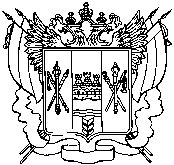 ПРАВИТЕЛЬСТВО РОСТОВСКОЙ ОБЛАСТИУПРАВЛЕНИЕ ВЕТЕРИНАРИИ РОСТОВСКОЙ ОБЛАСТИП Р И К А Зот 13.07.2020 № 77г. Ростов-на-ДонуОб утверждении Порядка уведомления представителя нанимателя о фактах обращения в целях склонения к совершению коррупционных правонарушенийВ целях приведения нормативных актов управления ветеринарии Ростовской области в соответствие с действующим законодательством и в соответствии с частью 5 статьи 9 Федерального закона от 25.12.2008 № 273-ФЗ «О противодействии коррупции», распоряжением Губернатора Ростовской области от 07.12.2011 № 92  «О порядке уведомления представителя нанимателя о фактах обращения в целях склонения к совершению коррупционных правонарушений», распоряжением Губернатора Ростовской области от 29.06.2020 № 135 «О внесении изменений          в распоряжение Губернатора Ростовской области от 07.12.2011 № 92», а также в связи с кадровыми изменениями  приказываю:1. Утвердить Порядок уведомления представителя нанимателя о фактах обращения в целях склонения к совершению коррупционных правонарушений согласно приложению № 1.2. Утвердить  Перечень  сведений,  содержащихся  в  уведомлениях представителя нанимателя о фактах обращения в целях склонения к совершению коррупционных правонарушений, согласно приложению № 2.3. Возложить  организацию  проверки  информации,  содержащейся                     в уведомлениях представителя нанимателя о фактах обращения в целях склонения              к совершению коррупционных правонарушений, и материалов, прилагаемых к ним, на должностное лицо, ответственное за работу по профилактике коррупционных          и иных правонарушений, управления ветеринарии Ростовской области.4. Должностному лицу, ответственному за работу по профилактике коррупционных и иных правонарушений, управления ветеринарии Ростовской области обеспечивать прием и регистрацию уведомлений, указанных в пункте          3 настоящего приказа.5. Признать утратившим силу приказ управления ветеринарии Ростовской области от 31.01.2017 № 2 «О порядке уведомления представителя нанимателя               о фактах обращения в целях склонения к совершению коррупционных правонарушений».6. Контроль за исполнением приказа оставляю за собой.Приложение № 1к приказу управления ветеринарии
Ростовской областиот _______________ № _____Порядок
уведомления представителя нанимателя о фактах обращения в целях склонения              к совершению коррупционных правонарушений1. Настоящий Порядок регулирует правоотношения, возникающие в связи          с уведомлением представителя нанимателя о факте обращения в целях склонения государственного гражданского служащего Ростовской области, проходящего государственную гражданскую службу Ростовской области в управлении ветеринарии Ростовской области (далее - гражданский служащий), к совершению коррупционных правонарушений (далее - уведомление).	При оформлении уведомлений начальником управления ветеринарии Ростовской области (далее – управление) применяется Порядок, утверждённый распоряжением Губернатора Ростовской области от 07.12.2011 № 92 «О порядке уведомления представителя нанимателя о фактах обращения в целях склонения          к совершению коррупционных правонарушений».2. Уведомление составляется на имя начальника управления по форме согласно приложению № 1 к настоящему Порядку и передается должностному лицу управления, ответственному за работу по профилактике коррупционных и иных правонарушений. Форма уведомления размещается на официальном сайте управления в информационно-телекоммуникационной сети «Интернет».3. При нахождении гражданского служащего не при исполнении должностных обязанностей либо вне пределов места работы о факте обращения в целях склонения его к совершению коррупционного правонарушения он обязан уведомить  начальника управления по любым доступным средствам связи, а по прибытии на место работы – оформить уведомление в течение служебного дня.4. К уведомлению  могут  прилагаться  материалы, подтверждающие обстоятельства обращения в целях склонения гражданского служащего                   к совершению коррупционных правонарушений.5. Регистрация уведомлений  осуществляется должностным лицом, ответственным за работу по профилактике коррупционных и иных правонарушений, в журнале регистрации уведомлений представителя нанимателя о фактах обращения в целях склонения к совершению коррупционных правонарушений (далее - журнал), составленном по форме согласно приложению № 2 к настоящему Порядку.Листы журнала должны быть пронумерованы, прошнурованы и скреплены гербовой печатью управления.6. При уведомлении органов прокуратуры или других государственных органов о фактах обращения каких-либо лиц в целях склонения к совершению коррупционного правонарушения гражданский служащий одновременно сообщает об этом, в том числе с указанием содержания уведомления, начальнику управления.7. Копия зарегистрированного в установленном порядке уведомления выдается гражданскому служащему под роспись либо направляется по почте с уведомлением          о вручении.8. Проверка сведений, содержащихся в уведомлении, осуществляется должностным лицом, ответственным за работу по профилактике коррупционных и иных правонарушений, в том числе во взаимодействии с другими структурными подразделениями управления, в течение пяти рабочих дней со дня регистрации уведомления.9. По результатам проведенной проверки должностным лицом, ответственным за работу по профилактике коррупционных и иных правонарушений, готовится мотивированное заключение, которое представляется начальнику управления для принятия решения о направлении соответствующей информации в органы прокуратуры или другие государственные органы (их территориальные органы). По поручению начальника управления информация направляется должностным лицом, ответственным за работу по профилактике коррупционных и иных правонарушений, в органы  прокуратуры или  другие государственные органы (их территориальные органы) не позднее 14 дней со дня регистрации уведомления.10. Гражданский служащий, уведомивший представителя нанимателя, органы прокуратуры или другие государственные органы о фактах обращения в целях склонения его к совершению коррупционного правонарушения, находится под защитой государства в соответствии с законодательством Российской Федерации.11. Представителем нанимателя принимаются меры по защите гражданского служащего, уведомившего представителя нанимателя, органы прокуратуры или другие государственные органы о фактах обращения в целях склонения его                 к совершению коррупционных правонарушений, в части обеспечения гражданскому служащему гарантий, предотвращающих его неправомерное увольнение, перевод на нижестоящую должность, лишение или снижение размера премии, перенос времени отпуска, привлечение к дисциплинарной ответственности в период рассмотрения представленного гражданским служащим уведомления.Приложение № 1
к Порядку уведомления представителя
нанимателя о фактах обращения
в целях склонения к совершению
коррупционных правонарушений
УВЕДОМЛЕНИЕпредставителя нанимателя о факте обращения в целях склонения государственного гражданского служащего Ростовской области, проходящего государственную гражданскую службу Ростовской области в управлении ветеринарии Ростовской области, к совершению коррупционных правонарушений В соответствии со статьей 9 Федерального закона от 25.12.2008 № 273-ФЗ             «О противодействии коррупции» уведомляю о факте обращения ко мне 
«____» ___________ 20___ г. в целях склонения к совершению коррупционных правонарушений, а именно ________________________________________________(перечислить, в чем выражено склонение____________________________________________________________________,
к коррупционным правонарушениям)________________________________________________________________________(указывается Ф.И.О., должность (если известно)________________________________________________________________________лица (лиц), обратившегося (обратившихся) к государственному гражданскому служащему _____________________________________________________________________ целях склонения его к совершению коррупционных правонарушений, наименование _____________________________________________________________________юридического лица от имени или в интересах которого лицо (лица) обратились____________________________________________________________________к государственному гражданскому служащему в целях склонения____________________________________________________________________его к коррупционным правонарушениям)____________________________________________________________________.Указанные действия произошли при следующих обстоятельствах:______________________________________________________________________(кратко описать факт обращения, перечислить действия лица (лиц), обратившегося ________________________________________________________________(обратившихся) к государственному гражданскому служащему в целях склонения______________________________________________________________________его к совершению коррупционных правонарушений, указать иные сведения, которыми _________________________________________________________________
располагает государственный гражданский служащий относительно факта обращения)В связи с поступившим обращением мной __________________________________(описать характер действий_______________________________________________________________________государственного гражданского служащего в сложившей ситуации)______________________________________________________________________________________________________________________________________________._______________ 	_______________________ ________________________  (подпись)                   (Ф.И.О. государственного                   (дата уведомления                               гражданского служащего)                    (число, месяц, год) Приложение № 2
к приказу управления ветеринарии
Ростовской области
от _____________ № ____Перечень
сведений, содержащихся в уведомлениях представителя нанимателя
о фактах обращения в целях склонения к совершению
коррупционных правонарушений1. Фамилия, имя, отчество государственного гражданского служащего Ростовской области, проходящего государственную гражданскую службу                      в управлении ветеринарии Ростовской области, оформляющего уведомление представителя нанимателя о факте обращения в целях склонения к совершению коррупционных правонарушений (далее - уведомление), его должность, структурное подразделение.2. Сведения о физическом (юридическом) лице, склоняющем                     к коррупционному правонарушению (фамилия, имя, отчество, должность и т.д.).3. Сущность  предполагаемого  коррупционного  правонарушения (злоупотребление служебным положением, дача взятки, получение взятки, злоупотребление полномочиями, коммерческий подкуп либо иное незаконное использование физическим лицом своего должностного положения вопреки законным интересам общества и государства в целях получения выгоды в виде денег, ценностей, иного имущества или услуг имущественного характера, иных имущественных прав для себя или для третьих лиц либо незаконное предоставление такой выгоды указанному лицу другими физическими лицами и т.д.).4.  Способ склонения к коррупционному правонарушению (подкуп, угроза, обещание, обман, насилие и т.д.).5.  Время, дата склонения к коррупционному правонарушению.6.  Место склонения к коррупционному правонарушению.7. Обстоятельства  склонения  к  коррупционному  правонарушению (телефонный разговор, личная встреча, почтовое отправление и т.д.).8.  Дата заполнения уведомления.9.  Подпись государственного гражданского служащего Ростовской области, оформившего уведомление.Начальник  управления     А.Н. КругликовНачальнику управления ветеринарии Ростовской области_________________________________(Ф.И.О.) _________________________________(Ф.И.О., должность государственного гражданского служащего Ростовской области__________________________________с указанием структурного подразделения и органа исполнительной власти)Приложение № 2
к Порядку уведомления представителя
нанимателя о фактах обращения
в целях склонения к совершению
коррупционных правонарушенийЖурнал
регистрации уведомлений представителя нанимателя о фактах обращения
в целях склонения к совершению коррупционных правонарушенийПриложение № 2
к Порядку уведомления представителя
нанимателя о фактах обращения
в целях склонения к совершению
коррупционных правонарушенийЖурнал
регистрации уведомлений представителя нанимателя о фактах обращения
в целях склонения к совершению коррупционных правонарушенийПриложение № 2
к Порядку уведомления представителя
нанимателя о фактах обращения
в целях склонения к совершению
коррупционных правонарушенийЖурнал
регистрации уведомлений представителя нанимателя о фактах обращения
в целях склонения к совершению коррупционных правонарушенийПриложение № 2
к Порядку уведомления представителя
нанимателя о фактах обращения
в целях склонения к совершению
коррупционных правонарушенийЖурнал
регистрации уведомлений представителя нанимателя о фактах обращения
в целях склонения к совершению коррупционных правонарушенийПриложение № 2
к Порядку уведомления представителя
нанимателя о фактах обращения
в целях склонения к совершению
коррупционных правонарушенийЖурнал
регистрации уведомлений представителя нанимателя о фактах обращения
в целях склонения к совершению коррупционных правонарушенийПриложение № 2
к Порядку уведомления представителя
нанимателя о фактах обращения
в целях склонения к совершению
коррупционных правонарушенийЖурнал
регистрации уведомлений представителя нанимателя о фактах обращения
в целях склонения к совершению коррупционных правонарушенийПриложение № 2
к Порядку уведомления представителя
нанимателя о фактах обращения
в целях склонения к совершению
коррупционных правонарушенийЖурнал
регистрации уведомлений представителя нанимателя о фактах обращения
в целях склонения к совершению коррупционных правонарушенийПриложение № 2
к Порядку уведомления представителя
нанимателя о фактах обращения
в целях склонения к совершению
коррупционных правонарушенийЖурнал
регистрации уведомлений представителя нанимателя о фактах обращения
в целях склонения к совершению коррупционных правонарушенийNп/пДата регистрации уведомленияДата составления уведомленияФ.И.О. государственного гражданского служащего, составившего уведомлениеЗамещаемая должность с указанием структурного подразделения Подпись лица,составившего уведомлениеФ.И.О. лица, зарегистрировав-шего уведомлениеПодпись лица, зарегистриро-вавшего уведомление12345678